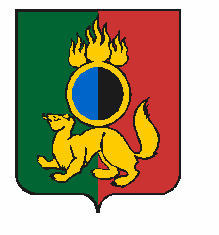 ГЛАВА ГОРОДСКОГО ОКРУГА ПЕРВОУРАЛЬСКПОСТАНОВЛЕНИЕг. ПервоуральскРуководствуясь Уставом городского округа Первоуральск, в соответствии со статьей 134 Трудового кодекса Российской Федерации, на основании постановления Правительства Свердловской области от 10 февраля 2022 года № 81-ПП «Об индексации заработной платы работников государственных бюджетных, автономных и казенных учреждений Свердловской области в 2022 году»,ПОСТАНОВЛЯЮ:1. Увеличить (индексировать) с 01 августа 2022 года в 1,04 раза фонды оплаты труда работников муниципальных учреждений городского округа Первоуральск (за исключением работников учреждений культуры и архивной деятельности, педагогических работников, а также инженерно-технических, административно-хозяйственных, производственных, учебно-вспомогательных и иных работников, осуществляющих вспомогательные функции, перечень которых устанавливается Министерством общего и профессионального образования Свердловской области).2. Финансовое обеспечение расходов, связанных с реализацией пункта 1 настоящего постановления, осуществить за счет средств, предусмотренных в бюджете городского округа Первоуральск на 2022 год, а также средств, полученных муниципальными учреждениями от приносящей доход деятельности.3. Главным распорядителям бюджетных средств провести необходимые организационно-распорядительные мероприятия.4. Руководителям муниципальных автономных, бюджетных и казенных учреждений привести положения об оплате труда работников, штатные расписания в соответствие с настоящим постановлением не позднее двух месяцев после вступления в силу настоящего постановления.5. Настоящее постановление распространяет своё действие на правоотношения, возникшие с 01 августа 2022 года.6. Настоящее постановление опубликовать в газете «Вечерний Первоуральск» и разместить на официальном сайте городского округа Первоуральск.7. Контроль за исполнением настоящего постановления возложить на заместителя Главы Администрации городского округа Первоуральск по финансово-экономической политике М.Ю. Ярославцеву.Глава городского округа Первоуральск						     И.В. Кабец                            %SIGN_STAMP%22.07.2022№83Об увеличении (индексации) фондов оплаты труда муниципальных бюджетных, автономных и казенных учреждений городского округа Первоуральск